КТО МОЖЕТ ОБРАТИТЬСЯ ЗА ПОЛУЧЕНИЕМ КВАЛИФИЦИРОВАННОГО СЕРТИФИКАТА В УДОСТОВЕРЯЮЩИЙ ЦЕНТР ФНС РОССИИ?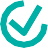 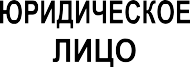 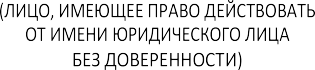 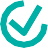 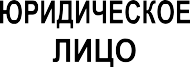 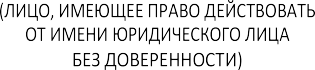 КУДА МОЖНО ОБРАТИТЬСЯЗА ПОЛУЧЕНИЕМ КВАЛИФИЦИРОВАННОГО СЕРТИФИКАТА?� Услуга по выдаче квалифицированного сертификата будет предоставляться в территориальных налоговых органах региона.ЧТО НЕОБХОДИМО ДЛЯ ПОЛУЧЕНИЯ КВАЛИФИЦИРОВАННОГО СЕРТИФИКАТА В УДОСТОВЕРЯЮЩЕМ ЦЕНТРЕ ФНС РОССИИ?� Документ, удостоверяющий личность� СНИЛС�USB-НОСИТЕЛЬ КЛЮЧЕВОЙ ИНФОРМАЦИИ (токен) для записи квалифицированного сертификата и ключа электронной подписи, сертифицированный ФСТЭК России или ФСБ России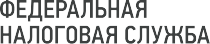 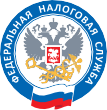 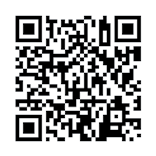 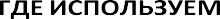 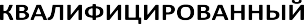 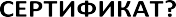 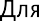 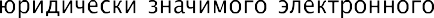 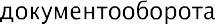 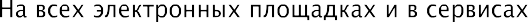 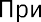 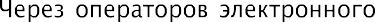 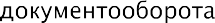 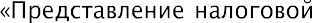 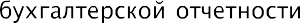 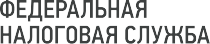 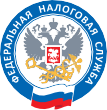 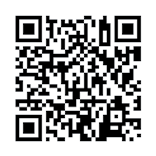 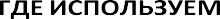 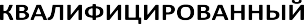 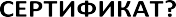 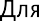 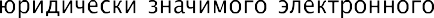 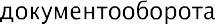 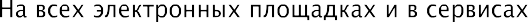 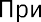 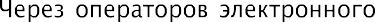 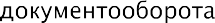 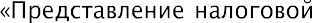 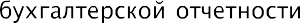 